Board OfficersCo-Chair: Salinas Mayor Joe Gunter    Co-Chair: Monterey County Supervisor Luis Alejo Vice Chair: Kristan Lundquist	Secretary: Vacant	Treasurer: Rosemary SotoBoard Members:  Adele Fresé, David Maradei, Matt Gersonde, Cheryl Camany, Linda McGlone, Leo De La Rosa, Martha Martinez, Julianne Leavy, Susie Brusa, Jordan Jeske, and Anthony Rocha.Staff:José Arreola - Community Safety Administrator	Crystal Sanchez - Recorder AGENDAWelcome/Roll CallTreasurer ReportOfficer VacancyElect a SecretaryCASP Action (Policy) Team Naming of the TeamResults of March 12 Mtg. Meeting Reflection: What went well, what can be improved?Next meeting: Date & How to select the next topicCASP GA Presentation CalendarReviewSuggestions & QuestionsUpdate on CASP Committees 					Strategic Work Plan	(Linda McGlone)Communications (Arreola)Bright Beginnings (Arreola)2018 Meeting ScheduleQuarterly 1st Thursday of the MonthFebruary 1, 2018	May 3, 2018	       August 2, 2018	      November 1, 2018CASP Board Meeting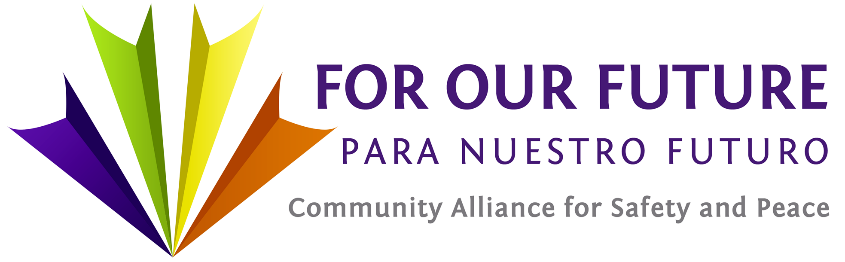 5.3.2018 12:00 P.M. – 2:00 P.M.2.0 HoursCity of Salinas – West Wing Conference RoomCASP Board Meeting5.3.2018 12:00 P.M. – 2:00 P.M.2.0 HoursCity of Salinas – West Wing Conference RoomCASP Board Meeting5.3.2018 12:00 P.M. – 2:00 P.M.2.0 HoursCity of Salinas – West Wing Conference Room